Муниципальное дошкольное образовательное учреждение «Детский сад №225»Развлечение с детьми старшего возраста«День отца»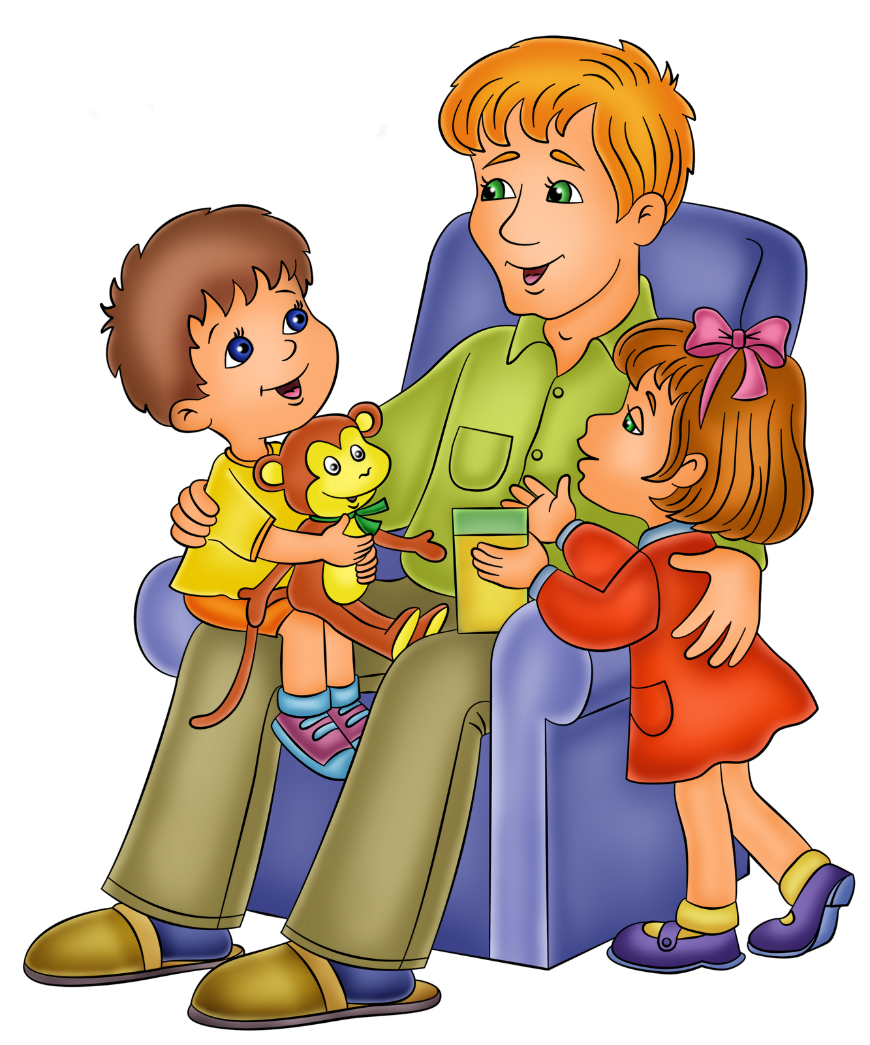 Разработала воспитатель: Моржухина Н.И.Ярославль, 2017Зал украшен воздушными шариками и рисунками детей «Мой любимый папа».Под музыку входят дети в зал.Ведущий:Здравствуйте, дорогие гости!За окнами синий сгущается вечер,И вы к нам пришли отдохнуть в этот час.Пусть распрямляются мамины плечи,Пусть шутки и смех зазвучат здесь у нас.Ребёнок: Сегодня на празднике перед намиЛучшие папы держат экзамен!Какой должен быть папа?Ведущий:  Есть такая поговорка «Устами младенца глаголит истина». Так давайте послушаем, что же нам скажут о своих папах дети.На проекторе появляется видео, где дети рассказывают о своих папах.1 вопрос:В доме праздник – мама одной рукой готовит, другой – наводит причёску, а вы ей помогаете, как можете. А что в этот момент делает папа?(Ответы детей)2 вопрос:У мамы – день рождения. Вечереет. Вы уже подарили свой подарок и ждёте с нетерпением с работы папу. Раздаётся звонок – и на пороге ваш папа. Что произойдёт дальше?(Ответы детей)3вопрос:     Воскресенье. Папа смотрит футбол. За окном – солнышко. Вы подходите к папе и спрашиваете: «Ну что, мы пойдём гулять?». Что ответит папа?(Ответы детей)Ведущий: Много интересного мы узнали про пап. Что же ещё может папа? А это мы сейчас узнаем.  Песня «Про папу».Дети читают стихиРебёнок:   Был когда – то папа маленьким, как я,	И пускал кораблики, наверно, вдаль ручья…Ведущий: Ребята, наверно каждый папа пускал бумажные кораблики и наверняка они не забыли, как их делать.Ребёнок:А знаю мой папа всё умеет.Ведущий: А мы это проверим.Конкурс «Бумажный кораблик».Ведущий:Посмотрите, какие ваши папы большие умельцы. У всех получились чудесные кораблики.А сейчас уважаемые папы, я буду подходить по очереди к каждому из Вас, говоря начало пословицы, а Вы должны мне сказать её продолжение. Начинаем…Любишь кататься, … (люби и саночки возить).Доброе слово и … (кошке приятно).У кого что болит, тот … (о том и говорит).За двумя зайцами погонишься - … (ни одного не поймаешь).Одна голова хорошо, … (а две лучше).Человек без друзей, что… (дерево без корней). Не имей сто рублей, … (а имей сто друзей).Скажи, кто твои друзья… (и я скажу, кто ты)Злой плачет от зависти, добрый … (от радости).Ведущий:  А сейчас я приглашаю всех детей и их родителей немного отдохнуть и поиграть в игру «Если нравиться тебе».Если любишь веселиться,Делай так… (хлопаем, руки вверх)Припев:Если любишь улыбаться,Значит, будем все смеятьсяИ при этом громко крикнем: «Хорошо!»Если нравиться тебе,То делай так… (топаем ногами)Припев:Если любишь улыбаться,Значит, будем все смеятьсяИ при этом громко крикнем: «Хорошо!» Если любишь ты шутить,Делай так… (топаем и хлопаем)Припев:Если любишь улыбаться,Значит, будем все смеятьсяИ при этом громко крикнем: «Хорошо!»Ведущий: Папы ваши защищают не только от ветра и дождя, но и помогут в быту вашим любимым мамам. А вот как они это делают, вам расскажут наши ребята.        Частушки о папе.Папа может, папа может Бегать, прыгать и нырять,Потому что папа любитЛишь активно отдыхать!Якимова Вероника:Мы с папулей и братишкойПоиграли в баскетбол.Мама в дудочку дуделаИ кричала: ваш сезон!С папой весело нам жить,С ним всегда играем.А потом мы вместе с папойИгрушки убираем.Папочка любимый мой,Самый лучший папа.Он всегда за нас горой,Даже больше мамы.Папа грома не боится,Не боится ничего.Даже солнце ярче светит,Когда скажет: ого-го!Ведущий: Вот какие умелые ваши папы.Ребёнок: У наших пап руки очень сильные.Ведущий: Это легко проверить, сильные ли они у них. Неси скорее канат Артём.Конкурс «Перетягивание каната».Ведущий:  	Ваши папы настоящие силачи. Уважаемые папы, пришло время стихов.           Дети читают стихи.Папа, если хочет, может песню спеть,Если холодно - теплом своим согреть.Папа может сказку почитать,Мне без папы трудно засыпать!Я оделся и умылся - Папа брился, Я пока к столу садился - Папа брился, Чаю я уже напился - Папа брился, брился, брился, А потом сказал: - Послушай, вот какие МЫ красивые.У папы работа! У папы забота!И некогда с нами ему поиграть.А мы его любим! А мы его ждём!Но если наш папа берёт выходной,Как здорово с ним, он такой заводнойРебёнок:  А мой папа очень любит маму.Ребёнок:И мой тоже.Ведущий: Получается, что ваши папы джентльмены!Конкурс «Пап джентльмен» Игроки получают по большому яблоку, напоминающему колючего ёжика, ведь оно утыкано спичками. Папы, вынимая спичку, должны сказать о маме своих детей добрые слова-комплементы.(Мама самая красивая, умная, трудолюбивая, ласковая, добрая)Ведущий: Папы любят не только ваших мам, но и вас и никто не знает, каким они вас любимых видят. Но мы сейчас это узнаем.Конкурс «Нарисуй своего ребёнка»Папы и дети обмениваются рисунками.Ведущий:На прощанье мы хотим пожелать: Веселиться – так от души,Вот, как наши малыши!Чаще детство вспоминать,  С ребятишками играть! И тогда вы, без сомненья,Обойдётесь без леченья.Будьте счастливы, здоровы, К приключениям готовы!Чтобы каждый день и час Только радовали вас!В конце исполняется песня «Мы желаем счастья вам».